                              OŠ DR.BRANIMIRA MARKOVIĆA RAVNA GORA                                            ETIČKI  KODEKS NEPOSREDNIH NOSITELJA ODGOJNO – OBRAZOVNE DJELATNOSTIU   OŠ Dr.BRANIMIRA MARKOVIĆA Na temelju članka 58. stavka 1. Zakona o odgoju i obrazovanju u osnovnoj i srednjoj školi (NN br. 87/08, 86/09, 92/10, 105/10-ispr., 90/11, 16/12, 86/12, 126/12- pročišćeni tekst, 94/13, 136/14-RUSRH, 152/14, 7/17, 68/18, 98/19, 64/20, 151/22) te članka 80. Statuta OŠ Dr.Branimira Markovića Ravna Gora, Školski odbor  nakon provedene rasprave održane na sjednici Učiteljskog vijeća održane dana  01.06.2023., Vijeća roditelja održane dana 12.06.2023., te Vijeća učenika održane dana 12.06.2023., na sjednici održanoj dana 13.06.2023.  donosi ETIČKI  KODEKSNEPOSREDNIH   NOSITELJA  ODGOJNO – OBRAZOVNE  DJELATNOSTIU   OŠ DR.BRANIMIRA MARKOVIĆAOPĆE ODREDBEČlanak 1.Etički kodeks sadrži pravila uljudnog ponašanja nositelja odgojno-obrazovne djelatnosti (dalje u tekstu: učitelji, stručni suradnici i ostali radnici) prema učenicima, roditeljima ili skrbnicima učenika, drugim građanima i u međusobnim odnosima,  te posljedice kršenja Etičkog kodeksa.Izrazi u ovom Etičkom kodeksu navedeni u muškom rodu neutralni su i odnose se na sve osobe, muškog i ženskog spola.TEMELJNA NAČELAČlanak 2.Na obavljanje poslova i ponašanje u Školi primjenjuju se načela:Načelo poštivanja propisa i pravnog poretka Republike HrvatskeUčitelji, stručni suradnici i ostali radnici trebaju poštovati pozitivne propise i pravni poredak Republike Hrvatske i svojim radom i ponašanjem omogućavati primjenu propisa prema svima u Školi pod jednakim uvjetima.Načelo poštovanja dostojanstva osobeUčitelji, stručni suradnici i ostali radnici  trebaju poštovati dostojanstvo svih osoba s kojima su u doticaju prigodom obavljanja poslova.Učitelji, stručni suradnici i ostali radnici  imaju  pravo tražiti poštovanje svoje osobnosti od svih s kojima su u doticaju.Načelo zabrane diskriminacijeSvakome je u Školi u svakom obliku zabranjeno izražavanje diskriminacije prema rasi ili etničkoj pripadnosti ili boji kože, spolu, jeziku, vjeri, političkom ili drugom uvjerenju, nacionalnom ili socijalnom podrijetlu, imovnom stanju, članstvu u građanskoj udruzi, obrazovanju, društvenom položaju, bračnom ili obiteljskom statusu, dobi, zdravstvenom stanju, invaliditetu, genetskom naslijeđu, rodnom identitetu, izražavanju ili spolnoj orijentaciji.Načelo jednakosti i pravednostiUčitelji, stručni suradnici i ostali radnici trebaju se prema trećima ponašati na način koji isključuje svaki oblik neravnopravnosti, zloporabe, zlostavljanja, uznemiravanja ili omalovažavanja.Učitelji i stručni suradnici ne smiju osobne interese pretpostaviti objektivnom prosuđivanju i profesionalnom obavljanju poslova.Načelo samostalnosti nastavnog i drugoga stručnog radaUčitelju i stručnom suradniku jamči se pravo autonomnog djelovanja u izvođenju nastave i drugom stručnom radu u skladu s propisima, nastavnim planom i programom, nacionalnim i školskim kurikulumom i Godišnjim planom i programom rada škole.Načelo profesionalnostiRadnici, a osobito učitelj i stručni suradnik treba prema obilježjima svoje struke odgovorno, savjesno i nepristrano ispunjavati obveze prema učenicima, roditeljima, skrbnicima i drugim građanima.Načelo slobode mišljenja i izražavanjaU svim područjima života i rada u Školi se potiče i podržava sloboda mišljenja i izražavanja.Načelo zaštite okoliša i skrbi za održivi razvojU Školi se sve djelatnosti trebaju obaviti u skladu s međunarodnim i domaćim standardima za zaštitu okoliša i održivog razvoja zajednice i društva.Članak 3.Učitelji i stručni suradnici dužni su čuvati dignitet struke i izvan radnog vremena u školi primjerenim i dostojanstvenim ponašanjem.ODNOS UČITELJA, STRUČNIH SURADNIKA PREMA UČENICIMAČlanak 4.Učitelji i stručni suradnici koji sudjeluju u odgojno-obrazovnom radu dužni su prema učenicima:izvoditi odgojno-obrazovni rad u skladu s ciljevima, zadaćama i standardima osnovnog odgoja i obrazovanja,prenositi učenicima što stručnije znanja iz svojega predmeta ili područja,osigurati istinitost podataka i prezentaciju sadržaja primjerenu nastavnom predmetu,obrađivati nastavne sadržaje na način prihvatljiv i razumljiv učenicima,pridonositi intelektualnom razvoju učenika,saslušati i uvažavati učenikovo mišljenje,biti objektivni i nepristrani pri ocjenjivanju učenika uz obvezu suzdržavanja od svih postupanja kojima bi se određeni učenici preferirali, a kod drugih učenika stvarao osjećaj manje vrijednosti,uvažavati i prihvaćati učenike s različitim sposobnostima i interesima i omogućiti im odgovarajući intelektualni, emocionalni, moralni i duhovni razvoj u skladu s njihovim mogućnostima,poštovati i uvažavati učenikove sposobnosti te se s posebnom pažnjom odnositi prema učenicima s teškoćama u učenju i teškoćama u razvojurazvijati domoljublje, svijest o nacionalnoj pripadnosti i svim vrednotama povijesne, kulturne i etničke baštine Republike Hrvatske. Članak 5.Učenike treba odgajati da poštuju i uvažavaju sve osobe bez obzira na nacionalnu ili vjersku pripadnost u skladu s etičkim načelima, humanosti i čovjekoljublju.Članak 6.Kod saznanja o bilo kakvom obliku fizičkog ili psihičkog nasilja nad učenicima ili bilo kojem drugom društveno neprihvatljivom ponašanju koje može štetiti razvoju i tjelesnom ili psihičkom integritetu djeteta, učitelj i stručni suradnik dužan je u najkraćem mogućem roku izvijestiti ravnatelja škole, postupiti po protokolu o postupanju u slučaju nasilja među djecom  te  o tome obvezno izvijestiti nadležne institucije. Članak 7.Učitelji i stručni suradnici ne smiju učenikova znanja i uratke koristiti za svoje osobne potrebe ili probitke.Članak 8.U obavljanju odgojno-obrazovne struke učitelji i stručni suradnici dužni su odgovorno postupati sa svim informacijama kojima raspolažu o učenicima ili njihovim obiteljima. Svi ti podaci predstavljaju profesionalnu tajnu.Dužnost čuvanja službene i profesionalne tajne obvezuje i nakon prestanka rada u Školi, osim u situacijama kada je to odredbama posebnih zakona propisano, odnosno u postupcima pred nadležnim tijelima.ODNOS  PREMA RODITELJIMA, SKRBNICIMA I DRUGIM GRAĐANIMAČlanak 9.U odnosu prema roditeljima, skrbnicima i drugim građanima učitelji, stručni suradnici i ostali radnici trebaju nastupati pristojno, skromno, nepristrano, savjesno i profesionalno.Članak 10.U službenoj komunikaciji s roditeljima, skrbnicima i drugim građanima učitelji, stručni suradnici i ostali radnici trebaju se služiti hrvatskim jezikom i razumljivo se izražavati.Posebnu pozornost učitelji, stručni suradnici i ostali radnici trebaju obratiti na osobe s invaliditetom i druge osobe s posebnim potrebama.Članak 11.Nije dopušteno od roditelja, skrbnika ili drugih građana primati darove, usluge ili ih poticati na darivanje.MEĐUSOBNI ODNOSI RADNIKAČlanak 12.U međusobnim odnosima treba se iskazivati uzajamno poštovanje, povjerenje, pristojnost, strpljenje i suradnju. Ne smije se druge ometati u obavljanju njihovih poslova.Članak 13.U okviru svoga položaja ravnatelj Škole treba poticati učitelje, stručne suradnike i ostale radnike na kvalitetno i učinkovito obavljanje poslova, međusobno uvažavanje, poštivanje i suradnju te korektan odnos prema roditeljima, skrbnicima i drugim građanima.JAVNO NASTUPANJE RADNIKAČlanak 14.Kod javnih nastupa u kojima predstavlja Školu, učitelji, stručni suradnici i ostali radnici mogu iznositi školska stajališta u skladu s dobivenim ovlastima i svojim stručnim znanjem.Kod javnih nastupa u kojima učitelji, stručni suradnici i ostali radnici ne predstavlja Školu, a koji su tematski povezani sa Školom, učitelji, stručni suradnici i ostali radnici  su dužni naglasiti da iznose osobno stajalište.VII.      UPOZNAVANJE NOVIH RADNIKA S ODREDBAMA ETIČKOG KODEKSAČlanak 15.Ravnatelj Škole dužan je sve radnike upoznati s odredbama ovog Etičkog kodeksa.Radnici koji se primaju u radni odnos moraju, prije potpisivanja ugovora o radu, biti upoznati s odredbama ovoga Etičkog kodeksa.VIII.      POŠTIVANJE  ETIČKOG KODEKSAČlanak 16.Postupanje prema odredbama ovoga Etičkoga kodeksa obveza je svih radnika u školskoj ustanovi.Sva tijela Škole dužna su, svako  u okvirima svoje nadležnosti, brinuti se za ostvarenje i unapređenje etičkog standarda u Školi i provedbu Etičkog  kodeksa.IX.     ETIČKO POVJERENSTVO                                                                   Članak  17.Za praćenje primjene  odredaba i  ispunjavanje obveza  iz Etičkog kodeksa u Školi se osniva   etičko povjerenstvo.Etičko povjerenstvo donosi mišljenja o načelnim pitanjima kao i o usklađenosti ponašanja u konkretnim slučajevima s načelima i odredbama Etičkog kodeksa.Članak  18.Etičko povjerenstvo  ima predsjednika i dva člana koje imenuje ravnatelj uz suglasnost Učiteljskog vijeća.Mandat etičkog povjerenstva  je četiri ( 4 ) godine.Članak  19.U slučaju  opravdane sumnje odnosno prijave o povredi ovog Etičkog kodeksa ravnatelj Škole odnosno Povjerenstvo koje imenuje ravnatelj Škole provesti će postupak utvrđivanja odgovornosti konkretne osobe  odnosno osoba.Postupak pred etičkim povjerenstvom pokreće se zahtjevom za davanje mišljenja o sukladnosti određenog postupanja ili ponašanja  s načelima i pravilima Etičkog kodeksa.Zahtjev za  davanje mišljenja mora biti određen i mora točno i precizno opisati slijedeće:načelno pitanje o kojem je riječ  i/ilikonkretne okolnosti slučaja i postupanje odnosno ponašanje, za čiju  se sukladnost s načelima i pravilima Etičkog kodeksa  traži mišljenje.Uz  zahtjev se mogu priložiti relevantne isprave i materijali, kao i navodi  o odredbama Etičkog kodeksa u vezi kojih se traži  mišljenje.Članak  20.Na temelju zahtjeva i drugih primljenih podataka etičko povjerenstvo donosi mišljenje i podnosi ga podnositelju zahtjeva i ravnatelju Škole.Pri donošenju mišljenja  nastoji se postići konsenzus  svih članova povjerenstva.Ako to nije moguće , mišljenje se  donosi na temelju stajališta većine članova povjerenstva.Mišljenje se donosi u pisanom obliku, u roku trideset ( 30) dana  od dana primitka  zahtjeva.Mišljenje povjerenstva mora sadržavati sljedeće :opis  zahtjeva i pitanja o kojima je povjerenstvo  raspravljalonavode o načelima i pravilima Etičkog kodeksa koje je u povodu zahtjeva povjerenstvo uzelo u obzirstajalište povjerenstva o tome je li postupanje ili ponašanje opisano u zahtjevu u skladu s Etičkim kodeksom ili- nerazloge za mišljenje povjerenstva.Mišljenje etičkog povjerenstva djeluje svojim autoritetom i treba  služiti tumačenju Etičkog kodeksa i  promicanju  etičkog  postupanja i ponašanja u Školi.Članak 21.Povreda odredbi Etičkog kodeksa smatra se lakšom ili težom povredom profesionalnih obveza, za koje će osoba za koju je utvrđeno da ih je počinila odgovarati u skladu sa zakonskim odredbama.Članak 22.U slučaju utvrđene povrede odredbi Etičkog kodeksa ravnatelj Škole izreći će pisano upozorenje u skladu sa člankom 20. Etičkog kodeksa.   STUPANJE NA SNAGU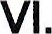 Članak 23.Etički kodeks stupa na snagu dan nakon dana objave na oglasnoj ploči Škole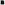 Nakon stupanja na snagu ovaj Etički kodeks objavit će se i na mrežnim stranicama. Članak 24.Stupanjem na snagu ovog Etičkog kodeksa prestaje važiti Etički kodeks neposrednih nositelja odgojno-obrazovne djelatnosti u OŠ Dr.Branimira Markovića  (KLASA: 011-03/15-01/10, URBROJ: 21 12-39-2-15-01 od 18. veljače 2015.).KLASA: 007-01/23-02/3URBROJ: 2112-05-1-23-01U Ravnoj Gori,13.06.2023. Predsjednica Školskog odbora:			Branka PadavićOvaj Etički kodeks objavljen je na oglasnoj ploči Škole dana  13.06.2023. godine, a stupa na snagu dana 14.06.2023.  godine.Ravnateljica:Mr.sc.Nataša Možgon kauzlarić 